Publicado en Almonacid de Zorita el 03/12/2019 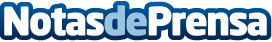 El joven interiorista Sergio Mínguez lleva la Navidad a las calles de Almonacid de ZoritaSergio Mínguez González, interiorista arquitectónico de tan sólo 19 años, ha sido el encargado de realizar la decoración navideña de las calles de Almonacid con material reciclado. Lo ha hecho de manera altruista, guiado por el amor a su profesión, a la Navidad, y a su puebloDatos de contacto:Javier Bravo606411053Nota de prensa publicada en: https://www.notasdeprensa.es/el-joven-interiorista-sergio-minguez-lleva-la Categorias: Interiorismo Sociedad Castilla La Mancha Entretenimiento http://www.notasdeprensa.es